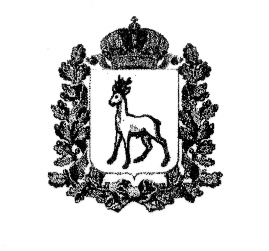 О проведении окружного конкурса,посвящённого 60-летию со дня полёта в космос Ю.А. Гагарина«Время быть первыми»В соответствии с планом  работы Северо-Восточного управления министерства образования и науки Самарской области,  п р и к а з ы в а ю:1. Провести окружной конкурс, посвящённый 60-летию со дня полёта в космос Ю.А. Гагарина «Время быть первыми» (далее – Конкурс)  с 12 марта до 12 апреля 2021 года, руководствуясь положением о Конкурсе (Приложение №1).2. Утвердить состав жюри Конкурса (Приложение №2).3. Директору ГБУ ДПО  «Похвистневский	 РЦ (Акимовой Р.Р.) обеспечить организационное и информационно-методическое сопровождение участников Конкурса.4. Руководителям образовательных организаций округа обеспечить участие обучающихся и педагогов в Конкурсе.         5. Контроль  за исполнением настоящего приказа возложить на начальника отдела развития образования Северо-Восточного управления министерства образования и науки Самарской области Серову Е.А.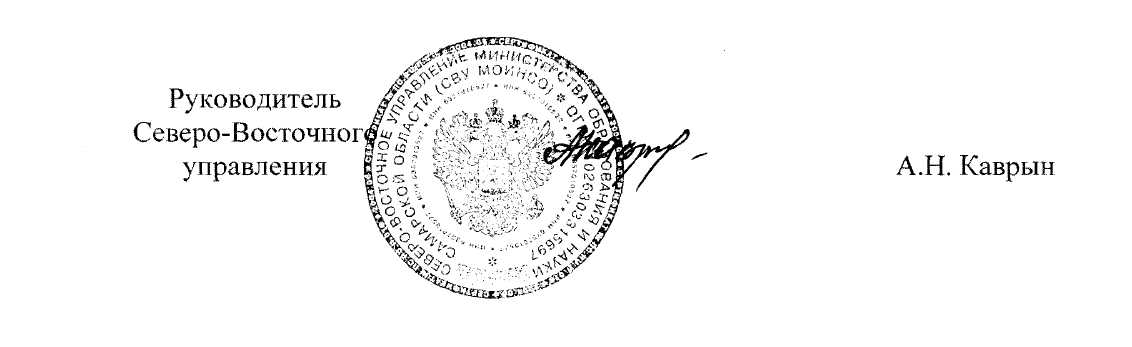 Серова Приложение № 1к приказу СВУ МОиНСОот 11.03.2021г. № 115-одПоложениео творческом  конкурсе,посвящённом 60-летию со дня полёта в космос Ю.А. Гагарина«Время быть первыми»Общие положения1.1. Конкурс посвящён 60-й годовщине первого полёта в космос лётчика-космонавта, Героя Советского Союза Юрия Алексеевича Гагарина. 1.2. Организатором окружного конкурса творческих работ школьников «Время быть первыми» (далее – Конкурс) выступает ГБУ ДПО «Похвистневский РЦ». 2. Цель и задачи2.1. Цель Конкурса – активизация интереса школьников к Отечественной истории.2.2. Задачи Конкурса:воспитание у школьников чувства гордости за свою страну, уважения к истории Отечества;формирование чувства гражданственности и патриотизма, уважения к героическому прошлому страны;привлечение образовательных учреждений к патриотическому и нравственно-эстетическому воспитанию детей, подростков.Порядок и условия проведения Конкурса3.1. К участию в Конкурсе приглашаются учащиеся 1–11-х классов общеобразовательных учреждений и студенты средних профессиональных организаций округа.3.2. Сроки проведения Конкурса: с 12 марта 2021 года по 12 апреля 2021 года.3.3. Конкурс проводится по трём номинациям в двух категориях: индивидуальная и коллективная работа.Конкурс проводится в 3 возрастных категориях:Младшая группа: обучающиеся 1-4 классов (6-10 лет).Средняя группа: 5-8 классов (11-14 лет).Старшая группа: 9-11 классов (15-17 лет).I номинация – Литература.К участию принимаются стихотворения собственного сочинения, соответствующие тематике конкурса.II номинация – Юнкор.В номинации принимают участие  работы одного автора или соавторов (в количестве не более 2-х человек), связанные с космонавтикой и соответствующие определённому жанру:— статья;— интервью;— очерк, зарисовка;— репортаж с места события;— заметка;— эссе.III номинация – Изобразительное искусство - создание социального плаката или коллажа, посвящённого 60-летию со дня полёта в космос Ю.А. Гагарина.К участию в конкурсе принимаются работы, выполненные в различных техниках, индивидуальные и коллективные работы школьников, воспитанников художественных школ. Сканы работ высылаются в электронном формате.3.4. На Конкурс не допускаются работы, предоставленные с нарушением условий проведения Конкурса, либо не соответствующие требованиям к оформлению конкурсных работ.3.5. Заявленные для участия в Конкурсе работы принимаются в следующем порядке:— сопроводительное письмо и конкурсная работа направляются на электронный адрес  kamobr63@yandex.ru   (с пометкой: Конкурс «Время быть первыми»).3.6. Подведение итогов Конкурса пройдет после 12 апреля 2021 года.В каждой номинации и возрастной категории будет определён победитель и призёры.Подведение итогов Конкурса4.1. Экспертная оценка представленных работ будет осуществляться компетентным  Жюри Конкурса.4.2.  Информация о результатах Конкурса будет опубликована на сайте ГБУ ДПО «Похвистневский РЦ». 5. Основные требования к оформлению работ и критерии оценивания5.1. Номинация «Литература».К участию принимаются произведения только собственного сочинения.Стихотворения предоставляются в электронном виде отдельным документом Word.Формат: Шрифт — Times New Roman, размер кегля — 14 пт.Участник, в работе которого прослеживается несамостоятельность создания поэтического произведения или плагиат, отстраняется от участия в Конкурсе.Критерии оценки работ (0-5 баллов): соответствие тематике конкурса; смысловая и композиционная целостность стихотворения; стилистическая и языковая грамотность; ритмическая стройность стихотворения (размер, ритм, рифма, благозвучие);художественная выразительность  (богатство речи, образность).5.2. Номинация «Юнкор».Объём конкурсной работы не более 2-х листов в электронном виде отдельным документом Word. Формат: Шрифт –Times New Roman, размер кегля – 14 пт.К работе прилагаются фото, иллюстрации (на усмотрение автора(ов));На отдельном листе предоставляется следующая информация: фамилия, имя автора(ов), название образовательного учреждения, класс, жанр.Критерии оценки работ (0-5 баллов):глубина раскрытия темы;логичность изложения;броский заголовок;грамотность;композиционно-стилистическое единство;язык материала, его соответствие выбранному жанру;грамотный подбор иллюстративного материала;актуальность, общественная значимость;гражданская позиция автора(ов).5.3. Номинация «Изобразительное искусство».Работа в номинации изобразительное искусство сканируется и присылается  в электронном формате pdf или jpeg, не менее 300 DPI. Каждая работа обязательно должна быть подписана и к каждой работе по любой номинации направляется сопроводительное письмо в формате Word, в котором чётко прописаны основные моменты:— ФИО – автора (группы авторов);— возраст автора;— номинация;—  школа,  класс;— ФИО руководителя;— должность руководителя.Критерии оценивания работ (0-5 баллов):соответствие содержания и формы целям и задачам Конкурса, заявленной тематике;творческий, самостоятельный подход;нестандартность, образность, богатство цветоощущения, уровень художественного оформления представленных работ.5.4. Работы, оформленные с нарушением требований, а также без контактных данных, к рассмотрению не принимаются.Интеллектуальные права на творческую работу6.1. Факт участия в настоящем конкурсе, означает полное согласие участников (законных представителей участников) с использованием конкурсной работы в некоммерческих целях организаторами. Это подразумевает, что с согласия участников (законных представителей участников) их имена, фамилии, возраст, сведения о результатах участия в конкурсе, интервью и иные материалы о них могут быть использованы организатором, в том числе для публичной демонстрации.6.2. Участник (законный представитель участника) представляет на Конкурс только авторские работы и гарантирует, что использование ими изобразительных и других фрагментов не нарушает каких-либо прав третьих лиц.Справочная информация8.1. Вопросы, связанные с проведением и условиями Конкурса, принимаются на  kamobr63@yandex.ru (с пометкой: «Вопрос») или по телефону89397545488-Усманова Лилия НурсахиевнаОбразец  оформления сопроводительного письма работы участника КонкурсаСеверо-Восточное управлениеминистерства образования и науки Самарской областиКонкурс,посвящённый 60-летию со дня полёта в космос Ю.А. Гагарина«Время быть первыми»….. возрастная группа….. номинация                               Индивидуальная (коллективная ) работаВыполнил(а)  Ф.И.О.,ученик(ца) …  класса ГБОУ СОШ … Руководитель: Ф.И.О., должность2020-2021 учебный год.Приложение №2к приказу СВУ МОиНСОот 11.03.2021г. № 115-од                                              Жюри КонкурсаГудкова Татьяна Александровна, учитель русского языка и литературы ГБОУ гимназия им. С.В. Байменова города Похвистнево;Галимова Людмила Владимировна, учитель русского языка и литературы ГБОУ лицей (экономический) с. Исаклы;Бугранова Галина Ивановна, учитель ИЗО ГБОУ гимназия им. С.В.Байменова города Похвистнево;Власова Ольга Валерьевна, учитель ИЗО ГБОУ СОШ № 7 г. Похвистнево;Гатауллина  Гульчачак  Гумаровна, руководитель СП «Созвездие» ГБОУ СОШ с. Камышла;Чертопрудова Ольга Николаевна, педагог-организатор СП «Прометей» ГБОУ СОШ №2 им.В. Маскина ж.-д. ст. Клявлино;Сидорова Ирина Ивановна, учитель русского языка и литературы ГБОУ СОШ им. Н.С. Доровского  с. Подбельск.МИНИСТЕРСТВО ОБРАЗОВАНИЯ И НАУКИСАМАРСКОЙ ОБЛАСТИСЕВЕРО-ВОСТОЧНОЕ УПРАВЛЕНИЕПРИКАЗот 11 марта 2021 года № 115-од